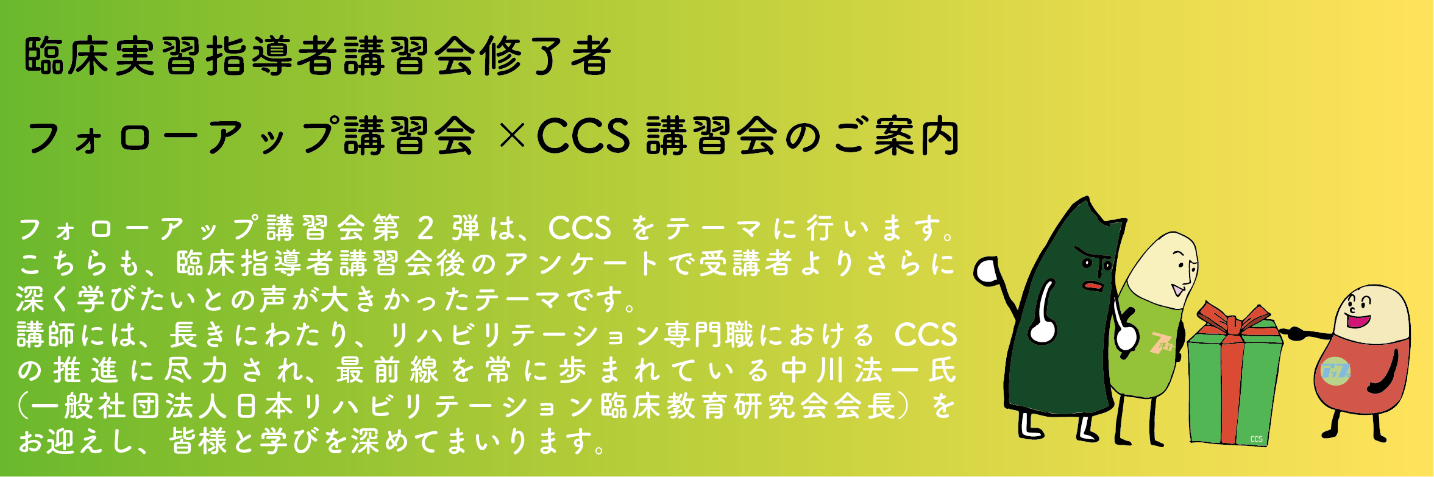 ※当日のプログラムについては別紙参照※本講習会はグループワーク主体の研修になります。※事前にお送りする講習会資料については、十分ご確認いただきご参加ください。プログラム※注意事項ならびにお願い※当講習会は、WEBでのオンライン開催となり、WEB上でのグループワークなども行われます。そのため、受講、修了に際して一定の条件がございますので下記の案内をご理解いただいたうえでお申込みいただきますようお願いいたします。講習会ではZOOMを利用します。スムーズに会を進めるため、事前にソフトウェア(無料)のダウンロードをお済ませください。ZOOM公式サイト：https://zoom.us/jp-jp/meetings.html
PC、Wi-Fiなどの環境をご用意の上ご参加ください。可能であれば有線での参加をお勧めいたします。本講習会はグループワーク主体の研修になります。マイク付きイヤホンなどをご用意いただきご参加されることをお勧めいたします。日時2021年8月29日(日)9：00-13：00会場オンライン開催（Zoomを使用予定）受講要件以下のいずれかの講習会・研修を修了している日本作業療法士協会・日本理学療法士協会・都道府県士会所属の作業療法士、理学療法士厚生労働省指定臨床実習指導者講習会（日本作業療法士協会・日本理学療法士協会・都道府県士会）理学療法士・作業療法士・言語 聴覚士養成施設教員等講習会臨床実習指導者中級・上級研修（日本作業療法士協会）定員30名（先着順）参加費各職種の都道府県士会所属　1000円無所属　　2000円申込締切令和3年8月20日講習会内容見学・模倣・実施の具体的な場面設定をし、ロールプレイを通して、実際に学生にどのように説明するかを考える（CCSのチェックシートの利用、臨床実習で許容される臨床技能の水準とその条件と照らし合わせることの確認）申し込み方法下記URL、もしくはQRコードを読み取り、申込フォームからお申し込みください。https://forms.gle/h3gdnW3S2givRkK1A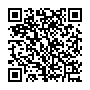 ｷｬﾝｾﾙﾎﾟﾘｼｰご入金後のキャンセルに伴う返金は､特別な事情がない限りいたしかねます。お問合せ千葉県作業療法士会　臨床実習指導者講習会委員会　フォローアップ部門岡野朋子（石郷岡病院)Email：chiba.ot.jissyuushidousya@gmail.com※お問い合わせの際は、御所属・氏名を記載してください8:50～9:00受付受付受付9:05～10:05開会・広報確認開会・広報確認開会・広報確認10:10～11:0555分演習１　ROM　（水準１）について演習１　ROM　（水準１）について10:10～11:05（10分）（15分）（15分）（15分）見学の台本（具体的に学生に何と説明するかのセリフ）を考えるペアで学生役・指導者役になり①を実施・学生役からフィードバック役割交代発表　20分・まとめ見学の台本（具体的に学生に何と説明するかのセリフ）を考えるペアで学生役・指導者役になり①を実施・学生役からフィードバック役割交代発表　20分・まとめ11:05～11:10休憩　休憩　休憩　11:10～12:0555分55分演習２11:10～12:05OT：ADLPT：ADLを目的としたとした応用動作12:05～12:10休憩休憩休憩12:10～12:30演習３演習３演習３12:30～12:55発表・まとめ・質疑応答発表・まとめ・質疑応答発表・まとめ・質疑応答12:55～13:00事務連絡・終了事務連絡・終了事務連絡・終了